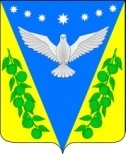 АДМИНИСТРАЦИЯ УСПЕНСКОГО СЕЛЬСКОГО ПОСЕЛЕНИЯ УСПЕНСКОГО РАЙОНАПОСТАНОВЛЕНИЕот 10 октября 2016 года  				                                 №545с. Успенское	О внесении изменений в постановление администрации Успенского сельского поселения Успенского района от 2 ноября 2015 года № 442 «Об утверждении административного регламента предоставления администрацией Успенского сельского поселения Успенского района муниципальной услуги «Предоставление земельных участков, находящихся в государственной или муниципальной собственности, гражданам для индивидуального жилищного строительства, ведения личного подсобного хозяйства в границах населенного пункта, садоводства, дачного хозяйства, гражданам и крестьянским (фермерским) хозяйствам для осуществления крестьянским (фермерским) хозяйством его деятельности»В соответствии с Федеральным законом от 6 октября 2003 года № 131-ФЗ «Об общих принципах организации местного самоуправления в Российской Федерации», Постановлением Правительства Российской Федерации от 16 мая 2011 года № 373 «О разработке и утверждении административных регламентов исполнения государственной функции и административных регламентов предоставления государственной услуги», Уставом Успенского сельского поселения Успенского района, постановляю:1. Внести в постановление администрации Успенского сельского поселения Успенского района от 2 ноября 2016 года № 442 «Об утверждении административного регламента предоставления администрацией Успенского сельского поселения Успенского района муниципальной услуги «Предоставление земельных участков, находящихся в государственной или муниципальной собственности, гражданам для индивидуального жилищного строительства, ведения личного подсобного хозяйства в границах населенного пункта, садоводства, дачного хозяйства, гражданам и крестьянским (фермерским) хозяйствам для осуществления крестьянским (фермерским) хозяйством его деятельности» изменения, изложив пункт 2.9 подраздела 2.9.1 раздела II приложения «Административный регламент предоставления администрацией Успенского сельского поселения Успенского района муниципальной услуги «Предоставление земельных участков, находящихся в государственной или муниципальной собственности, гражданам для индивидуального жилищного строительства, ведения личного подсобного хозяйства в границах населенного пункта, садоводства, дачного хозяйства, гражданам и крестьянским (фермерским) хозяйствам для осуществления крестьянским (фермерским) хозяйством его деятельности» к указанному постановлению дополнить абзацем 8 следующего содержания:«8. Заявителю отказывается в приеме документов в случае, если документы, направленные по почте или поданные в электронном виде, не заверены в установленном порядке или не идентифицированы в соответствии с требованиями, предъявляемыми к документами в электронном виде и электронной подписи.».2. Обнародовать настоящее постановление в соответствии с Уставом Успенского сельского поселения Успенского района и разместить на официальном сайте.3. Контроль за выполнением настоящего постановления оставляю за собой.4. Постановление вступает в силу со дня его официального обнародования.Глава Успенского сельского поселения  Успенского района                                                      Н.Н. БуркотПроект подготовлен и внесен:Ведущий специалист – юрист МКУ «УПЦБ»                                                                     С.С. КорохПроект согласован:Главный специалист,управляющий делами администрации                                                         Успенского сельского поселения                                                  Е.Н. Пирогова